Liste d’inventaire				Bac POLYCOM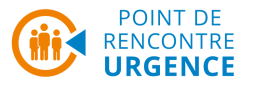 NbreDésignationRemarquesDate d'expirationRemplacement1Notice d'utilisation POLYCOM1Premiers secours POLYCOM TPH 9001Schéma de connexion POLYCOM / 
plan de réseau (vide)1Couche de mousse2Appareil radio portatif POLYCOM TPH9002Chargeur4Batterie2Micro haut-parleur2Passant ceinture2Housse2Bloc d’alimentation (grand)2Câble électrique